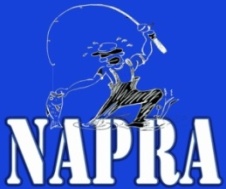 NAPRA MEMBERSHIP FORMDear Angler,	Congrats on being selected as one of the top 50 river anglers in the nation. NAPRA, the National Association of	Professional River anglers would like to welcome you to the 2018 season!  Here are some highlights followed by some quick rules and timeline of items we need you to take care of.Highlights of 2018NAPRA will continue with its post season format. Over 30 anglers will compete to qualify for the Wade War, the championship of NAPRA.  It’s a winner take all tournament as evidenced by 2017 where Mike Hitzman, secondplace in his Trail advanced to the finals and won it all!We will have at least two fun events in addition to our regular season events! These are low key but high on fun!We also will bring back the Super Wade in the Fall! This 1 day tournament will have over $1000 worth of prizes!Rules to RememberAll events will run a uniformed 730 to 1130. Make sure you go to your FB trail and/or website to get directions.We will post the sights early February. Dates are locked and listed at the websiteWe have many sponsors! You have been selected due to your sportsmanship and desire to have fun! Make it so!Timeline to RememberDecember 1st, 2017	This form and $25 deposit (made out to NAPRA) is due to secure your spot. Be on time!January 2nd, 2018	NAPRA Summit   (Open meeting for members) Details forthcomingFebruary 1st, 2018	Final Check for $75 due to NAPRA.   All fees collected up front so no issues at eventsApril 15, 2018		First Cast Fun Event Kicks off Pre-SeasonApril 29, 2018		Season startsJune 2018		Little Miami River Clean up (We need reps at this event/ Most likely 1st weekend)Links to be aware of	Website		Napraprowading.com			(Please check weekly through early February)	FB Page	Each Trail will have a FB devoted to their Trail. If not FB savvy your TD will get you info** Please fill out at your earliest convenience:MEMBERSHIP FORM:SEND FORM AND MEMBERSHIP FEE TO:  NAPRA 4111 RIDGETOP DRIVE BELLBROOK, OH 45305Office Use Only:____	Money Received	____	Check cashed		_____ Confirmation Message/Email Sent____	Invite to Trail Page given	_______Final Check sent inNAMECONTACT PHONEADDRESSEMAILCITY/STATE/ZIPEMERGENCY CONTACT:FACEBOOK NAME (IF APPLICABLE)How did you hear about NAPRA?____ Social Media ____ Friend ____ Show ___ Other